JUNO Women’s Aid 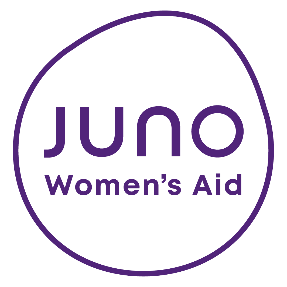 South Nottinghamshire Indigo ServiceHow to complete this referral: By completing this referral form, you’re helping us to make contact with the woman as safely and quickly as possible.  We’d appreciate it if you could include as much information as this saves the service user from being asked the same questions twice and helps us to understand more about their particular needs and circumstances. If you have any questions please contact the Indigo Duty Desk on 0115 8221760, Monday – Friday 9.00am – 5.00pm 1. Information about the person making the referral2. Woman’s Contact Information  Equalities monitoring  Woman’s support needs/ vulnerabilities  5. ChildrenAlleged Perpetrator/s7. Reason for referral Thanks for taking the time to complete this referral.   Before you send the referral, please check that your referral meets the criteria set out on the first page of this documents, and that any relevant materials e.g. completed DASH RIC are attached.  Details of how to make referral are on front sheet.If you have any queries, please contact an Indigo worker on the Duty Desk on 0115 8221760.How to submit this referral: To submit your referral by email please ring beforehand for the password to protect your document:Email: indigo@junowomensaid.org.uk Alternatively you can post or fax your referral to: IndigoJUNO Women’s Aid 30 Chaucer StreetNottinghamNG1 5LP. Fax: 0115 9472199Eligibility Criteria:Women experiencing or who have experienced domestic violence and abuse, who are medium or standard risk and from the south of the county (Ashfield, Broxtowe, Gedling or Rushcliffe).  Because demand for the service is high, we will give priority to women who are currently experiencing domestic violence and abuse and women with complex or high needs Additional information to submit? Please attach the following documents to this referral: DASH RIC and any other risk assessments which are available. When we will respond:The Indigo Service will respond to your referral within 2 working days.Date of referral: Please indicate which service you’d like to refer to: Please indicate which service you’d like to refer to: Please indicate which service you’d like to refer to: Please enter your name and contact details:  Please enter your name and contact details:  Please enter your name and contact details:  Referrer’s name Organisation name Role/ job title Contact number  Contact email Consent:  Consent:  Consent:  Has the woman given consent to have the referral? Has the woman given consent to have the referral? Yes     No    Don’t Know Names  Names  Names  Names  Names  Names  First name Last name Other names What do they like to be called? Date of Birth National Insurance Number (if known)Addresses  Addresses  Addresses  Addresses  Addresses  Addresses  Current Address  (inc. postcode)Current Local Authority Local Authority of origin (if different) Does the perpetrator live at this address? Yes      No         Don’t Know  Yes      No         Don’t Know  Yes      No         Don’t Know  Yes      No         Don’t Know  Yes      No         Don’t Know Contact information Contact information Contact information Contact information Contact information Contact information                                                                   Details                                      Safe to contact?                                                                   Details                                      Safe to contact?                                                                   Details                                      Safe to contact?                                                                   Details                                      Safe to contact?                                                                   Details                                      Safe to contact?                                                                   Details                                      Safe to contact? Phone  to call to text to leave voicemail to call to text to leave voicemailEmail  Current address (inc. postcode) to post to postSafe contact notes  Next of kin – who can we contact in an emergency? Next of kin – who can we contact in an emergency? Next of kin – who can we contact in an emergency? Next of kin – who can we contact in an emergency? Next of kin – who can we contact in an emergency? Next of kin – who can we contact in an emergency? Name  Relationship Relationship Contact information  Safe contact notes Access requirements  Access requirements  Access requirements  Access requirements  Access requirements  Access requirements  Does this woman have any access requirements (for example, braille documents)   Yes   No    Don’t Know If yes, please provide details: If yes, please provide details: If yes, please provide details: If yes, please provide details: Does this woman require an interpreter?   Yes   No    Don’t Know If yes, please provide details: If yes, please provide details: If yes, please provide details: If yes, please provide details: How would this service user define their gender?  Female   Male  Other (please specify):   Don’t Know   Female   Male  Other (please specify):   Don’t Know   Female   Male  Other (please specify):   Don’t Know  Is their current gender different to the gender they were assigned at birth?   Yes   No    Don’t Know  Yes   No    Don’t Know  Yes   No    Don’t KnowThe 2010 Equality Act defines disability as ‘a physical or mental impairment which has a substantial and long term adverse [negative] effect on their ability to carry out normal day to day activities’The 2010 Equality Act defines disability as ‘a physical or mental impairment which has a substantial and long term adverse [negative] effect on their ability to carry out normal day to day activities’The 2010 Equality Act defines disability as ‘a physical or mental impairment which has a substantial and long term adverse [negative] effect on their ability to carry out normal day to day activities’The 2010 Equality Act defines disability as ‘a physical or mental impairment which has a substantial and long term adverse [negative] effect on their ability to carry out normal day to day activities’Based on the definition above, do they consider themselves to have any kind of disability?  (please tick any that apply)    Physical  Learning  Mental Health    Physical  Learning  Mental Health  Deaf/ hearing impaired  Blind/ visually impaired      Other (please specify):         Don’t Know How would they describe their ethnicity? How would they describe their ethnicity? How would they describe their ethnicity? How would they describe their ethnicity?  White British   White Irish  White Gypsy or Irish Traveller   Any other White background  Asian British  Asian Indian  Asian Pakistani  Asian Bangladeshi  Any other Asian background  Chinese   Arab  White British   White Irish  White Gypsy or Irish Traveller   Any other White background  Asian British  Asian Indian  Asian Pakistani  Asian Bangladeshi  Any other Asian background  Chinese   Arab  White and Black Caribbean  White and Black African  White and Asian  Any other mixed/ multiple background  Black British   Black African Black Caribbean  Any other Black background Other (please specify):  Don’t Know  White and Black Caribbean  White and Black African  White and Asian  Any other mixed/ multiple background  Black British   Black African Black Caribbean  Any other Black background Other (please specify):  Don’t Know Do they have a faith/ religion?  Do they have a faith/ religion?  Do they have a faith/ religion?  Do they have a faith/ religion?   No religion  Bahai   Buddhist  Christian  Hindu  Jewish  Jain No religion  Bahai   Buddhist  Christian  Hindu  Jewish  Jain Muslim   Shinto  Sikh  Zoroastrian       Other (please specify):  Don’t Know  Muslim   Shinto  Sikh  Zoroastrian       Other (please specify):  Don’t Know What is their sexual orientation?  Heterosexual/ straight  Gay woman/ Lesbian  Bisexual Other (please specify):   Don’t Know   Heterosexual/ straight  Gay woman/ Lesbian  Bisexual Other (please specify):   Don’t Know   Heterosexual/ straight  Gay woman/ Lesbian  Bisexual Other (please specify):   Don’t Know  Please tell us more about any support needs the woman may have: Please tell us more about any support needs the woman may have: Please tell us more about any support needs the woman may have:  Mental Health  Physical Health  Sexual Health  Substance misuse  Mental Health  Physical Health  Sexual Health  Substance misuse  Aggressive behaviour  Self-harming/ suicidal feelings  Offending Other (please specify below)  Additional details: Additional details: Additional details: What is the woman’s nationality?  (if not British National) What is her immigration status? (if not British National) Do they have access to Public Funds? Yes      No         Don’t Know Yes      No         Don’t KnowPlease provide names and Date of Births for any children below: Please provide names and Date of Births for any children below: Name Date of Birth Please provide name/s and Date of Birth/s for alleged perpetrator/s  below: Please provide name/s and Date of Birth/s for alleged perpetrator/s  below: Name Relationship to woman Address Date of BirthIf there is more than one alleged perpetrator, please provide additional details in the box below:If there is more than one alleged perpetrator, please provide additional details in the box below:Why are you making this referral – how could this woman benefit from our support? Are there any known risks to working with this woman?Please make sure you have attached the following:    DASH RIC  Other (please specify):   OFFICE USE ONLY    OFFICE USE ONLY  Woman’s Modus ID:Woman’s Modus ID:Referral outcome Referral outcome Referral accepted?  Yes NoAllocated to:Please complete if the referral was rejected Please complete if the referral was rejected Reason for rejection   Unable to contact client  Client does not want support  No space/ capacity to support  Ineligible for support (age) Ineligible for support (borough/district/authority) Ineligible for support (service description)   Unable to meet support needs around language Unable to meet support needs around large family  Unable to meet support needs around mental health  Unable to meet support needs around disability   Unable to meet support needs around No Recourse to Public           Funds   Unable to meet support needs around drug and alcohol  Previous convictions for violent/sexual offences/ arson   OtherReferred/ signposted on to:  Another refuge  Another specialist Violence Against Women and Girls service  National Domestic Violence Helpline   Non-VAWG organisation/ service Other